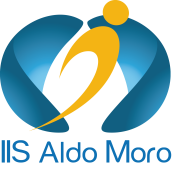 ISTITUTO DI ISTRUZIONE SUPERIOREALDO MOROLiceo Scientifico	    Liceo Linguistico		Istituto TecnicoVia Gallo Pecca n. 4/6 - 10086 Rivarolo CanaveseTel 0124 454511 - Cod. Fiscale 85502120018E-mail: TOIS00400V@istruzione.it	Url: www.istitutomoro.itSCHEDA VALUTAZIONE STUDENTERUBRICA DELLE COMPETENZELivelli: 4 = Ottimo, 3= Buono, 2= Sufficiente, 1= InsufficienteData ……………………………Tutor aziendale ………………….………………………Responsabile dell’Azienda/Ente ..…….………………………I.I.S. MOROLICEO SCIENTIFICO E IST. TECNICORIVAROLO CANAVESEPCTOa.s.20…. / 20 ….Studente:__________________Corso:   LICEO SCIENTIFICO ( ORDINAMENTO,  SCIENZE APPLICATE, LINGUISTICO)Ente/Azienda _________________UFFICIO/SERVIZIO: ___________________TUTOR Aziendale: ____________________QUALIFICA: ____________________PCTO:   DAL ………….. AL ………….                                   N. ORE               : …………………….PCTO:   DAL ………….. AL ………….                                   N. ORE               : …………………….Si richiede una valutazione dello studente sulle capacità – competenze nel risolvere situazioni  problematiche, complesse e nuove, sulle modalità dell’impegno e sulla capacità di comunicare.Si richiede una valutazione dello studente sulle capacità – competenze nel risolvere situazioni  problematiche, complesse e nuove, sulle modalità dell’impegno e sulla capacità di comunicare.Si richiede una valutazione dello studente sulle capacità – competenze nel risolvere situazioni  problematiche, complesse e nuove, sulle modalità dell’impegno e sulla capacità di comunicare.Si richiede una valutazione dello studente sulle capacità – competenze nel risolvere situazioni  problematiche, complesse e nuove, sulle modalità dell’impegno e sulla capacità di comunicare.FOCUSLIVELLODESCRITTORIPUNTEGGICOMPETENZEAssolve i compiti assegnati4In modo originale autonomo e intraprendenteSviluppare intraprendenza e spirito di iniziativaAssolve i compiti assegnati3In modo autonomoSviluppare intraprendenza e spirito di iniziativaAssolve i compiti assegnati2Solo se guidatoSviluppare intraprendenza e spirito di iniziativaAssolve i compiti assegnati1Non assolveSviluppare intraprendenza e spirito di iniziativaAutonomia nello svolgimento delle mansioni assegnate4È completamente autonomo nello svolgere il compito, nella scelta degli strumenti e/o delle informazioni, anche in situazioni nuove.Sviluppare intraprendenza e spirito di iniziativaAutonomia nello svolgimento delle mansioni assegnate3È completamente autonomo nello svolgere il compito, nella scelta degli strumenti e/o delle informazioni.Sviluppare intraprendenza e spirito di iniziativaAutonomia nello svolgimento delle mansioni assegnate2Ha un’autonomia limitata nello svolgere il compito, nella scelta degli strumenti e/o delle informazioni e qualche volta abbisogna di spiegazioni integrative .Sviluppare intraprendenza e spirito di iniziativaAutonomia nello svolgimento delle mansioni assegnate1Non è autonomo nello svolgimento del compito, richiede spiegazioni e guida costantiSviluppare intraprendenza e spirito di iniziativaOrganizza e gestisce la mansione assegnata4Controlla lo stato di avanzamento del proprio lavoro in vista delle scadenzeSviluppare intraprendenza e spirito di iniziativaOrganizza e gestisce la mansione assegnata3rispetta le scadenze ma senza un lavoro sistematicoSviluppare intraprendenza e spirito di iniziativaOrganizza e gestisce la mansione assegnata2solo se sollecitatoSviluppare intraprendenza e spirito di iniziativaOrganizza e gestisce la mansione assegnata1non rispetta le scadenzeSviluppare intraprendenza e spirito di iniziativaDisponibilità ai rapporti interpersonali4Interagisce con l'altro, manifestando capacità  di ascolto, di comunicazione e di mediazioneSviluppare relazioni e la capacità comunicativaDisponibilità ai rapporti interpersonali3Interagisce  con l'altro, manifestando le capacità  di ascolto e di comunicazioneSviluppare relazioni e la capacità comunicativaDisponibilità ai rapporti interpersonali2interagisce solo se sollecitatoSviluppare relazioni e la capacità comunicativaDisponibilità ai rapporti interpersonali1non interagisceSviluppare relazioni e la capacità comunicativaCapacità di lavorare in gruppo4con spirito collaborativo e consapevole dei vantaggi che ne derivanoSviluppare relazioni e la capacità comunicativaCapacità di lavorare in gruppo3con spirito collaborativoSviluppare relazioni e la capacità comunicativaCapacità di lavorare in gruppo2collabora solo se sollecitatoSviluppare relazioni e la capacità comunicativaCapacità di lavorare in gruppo1non è capace o tende alla competizioneSviluppare relazioni e la capacità comunicativaGestione delle emozioni4Controlla le proprie emozioni anche in presenza di situazioni negativeSviluppare relazioni e la capacità comunicativaGestione delle emozioni3Controllale proprie emozioni in situazioni normaliSviluppare relazioni e la capacità comunicativaGestione delle emozioni2Gestisce le proprie emozioni solo se incoraggiatoSviluppare relazioni e la capacità comunicativaGestione delle emozioni1non le gestisceSviluppare relazioni e la capacità comunicativaComunicare in un contesto di lavoro 4in modo chiaro e approfondito sia in forma scritta, sia in forma direttaSviluppare relazioni e la capacità comunicativaComunicare in un contesto di lavoro 3in modo esauriente ma solo in forma direttaSviluppare relazioni e la capacità comunicativaComunicare in un contesto di lavoro 2in modo comprensibile ma disordinatoSviluppare relazioni e la capacità comunicativaComunicare in un contesto di lavoro 1in modo poco comprensibileSviluppare relazioni e la capacità comunicativaFlessibilità lavorativa4si adatta a lavorare in un'ampia gamma di situazioni o con persone e gruppi diversiCapacità di adattarsi e di lavorare efficacemente in situazioni diverseFlessibilità lavorativa3Si adatta a lavorare in un'ampia gamma di situazioni ma in contesto familiareCapacità di adattarsi e di lavorare efficacemente in situazioni diverseFlessibilità lavorativa2si adatta pur a faticaCapacità di adattarsi e di lavorare efficacemente in situazioni diverseFlessibilità lavorativa1si mostra rigido nel cambiare la mansioneCapacità di adattarsi e di lavorare efficacemente in situazioni diverseRispetto delle regole aziendali4Le comprende e le interiorizzaCapacità di adattarsi e di lavorare efficacemente in situazioni diverseRispetto delle regole aziendali3le rispettaCapacità di adattarsi e di lavorare efficacemente in situazioni diverseRispetto delle regole aziendali2Le rispetta se controllatoCapacità di adattarsi e di lavorare efficacemente in situazioni diverseRispetto delle regole aziendali1non le rispettaCapacità di adattarsi e di lavorare efficacemente in situazioni diverse